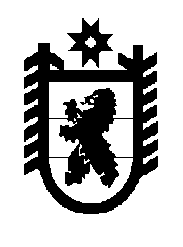 Республика КарелияАдминистрация Олонецкого национального муниципального районаП О С Т А Н О В Л Е Н И Еот  13 марта 2024 года                              № 236О внесении изменений в постановление администрации Олонецкого национального муниципального района от 17.11.2023 № 963 «Об утверждении административного регламента администрации Олонецкого национального муниципального района по предоставлению муниципальной услуги «Принятие на учет граждан в качестве нуждающихся в жилых помещениях, предоставляемых по договору социального найма»В связи с технической ошибкой,Администрация Олонецкого национального муниципального района п о с т а н о в л я е т:Пункт 2.1 раздела II Постановления администрации Олонецкого национального муниципального района от 17.11.2023 № 963 «Об утверждении административного регламента администрации Олонецкого национального муниципального района по предоставлению муниципальной услуги «Принятие на учет граждан в качестве нуждающихся в жилых помещениях, предоставляемых по договору социального найма» изложить в новой редакции: «Муниципальная услуга «Принятие на учет граждан в качестве нуждающихся в жилых помещениях, предоставляемых по договору социального найма»;Управлению делами (М.Фокина) разместить настоящее постановление на официальном сайте Олонецкого национального муниципального района;Контроль за исполнением постановления возложить на отдел жилищной политики. ( А. Староверов);Постановление вступает в законную силу со дня его официального опубликования (обнародования) на официальном сайте Олонецкого национального муниципального района - www.olon-rayon.ru.Глава Олонецкого национального	муниципального района								В.Н. Мурый